Name:____________________________	Date:__________________	Block:_________Roots: List #1aud- (sound)audible: (adj): loud enough to be heardaudiologist (n): a person who identifies an helps people with hearing disorders 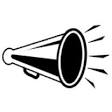 phon-  (sound/voice)megaphone: (n): a cone shaped device for magnifying or makingone’s voice loudercacophony: (n): a meaningless mixture of harsh sounds; boos; noise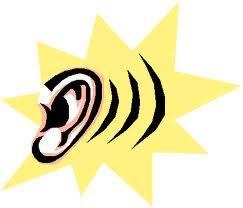 son- (sound)sonic: (n): the speed of soundresonate: (v): to produce a deep clear sound that lasts a long timedict- (say/speak)dictate: (v): to say or read something aloud to someonevaledic torian: (n): the student with the highest academic scores who speaks during graduation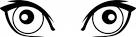 spect- (see/look)spectator: (n): a person who watches an event; a member of an audience retrospect: (n): to look back thoughtfully; to think about something that happened in the pastcogni- (to know)	11)  recognize: (v): to know or identify someone or something	12) incognito: (adj): changing appearance so you will not be recognized;  in disguisegraph- (write) 13) calligraphy: (n): elegant writing using special pens or brushes, decorative writingused for formal events bibliography: (n): a list of books that someone has used to find information for a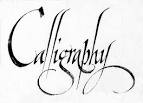 paper they have writtenscript- (write) manuscript: (n): a writer’s handwritten pages before the book has been published prescription: (n): a piece of paper that a doctor gives you that says what kind ofmedication you needtan/tact- (touch)	17) tangible: (adj): something that can be touched	18) contact: (v): to be in a place where you meet someone or experience something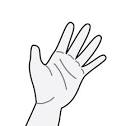 man-  (hand)	19) manual: (adj): involving the use of one’s hands	20) manacles: (n): handcuffs; a chain joining the wrists Write a GOOD sentences for each vocabulary word.